Mamaia Hotel Majestic 3*TARIFE exprimate în LEI/noapte/cameră*includ cazare + MIC DEJUN pentru 2 adulţi și un copil < 10 aniÎn perioada de extrasezon 21.05 – 11.06.2020 se oferă ZILE GRATUITE DE VACANŢĂ: Plăteşti 5 nopţi şi stai 7 nopţi; Plăteşti 6 nopţi şi stai 8 nopţi; Plăteşti 7 nopţi şi stai 9 nopţi; numai pentru cazare, masa achitându-se integral pe întreaga perioadă. Vor fi luate în calcul voucherele care au menţionat titlul ofertei. Oferta specială Zile gratuite de Vacanţă nu se cumulează cu reducerile acordate prin programul ÎNSCRIERI TIMPURIIFacilitati All inclusive  Piscina  Internet  Sala conferinta  Loc joaca  Parcare  Restaurant  Lift  Spa  Aer conditionat  Balcon  Sala fitness  JacuzziAlte specificatiiOra check-in: 18:00 | Ora check-out: 12:00NOUTĂȚI 2020!Amenajarea recepției și a zonei de lobby într-un nou conceptDotarea suplimentară a spațiului de joacă din exterior cu tobogane, trambuline, casuțe, leagăne și jucării.Aparate noi în zona de fitnessPREZENTARE SPAȚII CAZARECamera dublă – cuprinde un spațiu deschis cu o suprafață de 20 mp, zonă pentru dormit cu pat matrimonial sau twin, baie cu duș, alocarea se va face în funcție de disponibilitatea hotelului.Capacitate maximă: 2 adulţi + 2 copii < 14 ani (neîmpliniţi) sau 3 adulţi cu pat suplimentarCamera dublă family - cuprinde un spațiu deschis cu o suprafață de 25 mp, zonă pentru dormit cu pat matrimonial, canapea modulară extensibilă, baie cu cabină de duș, terasă spaţioasă, dispuse câte una pe fiecare etaj.Capacitate maximă: 2 adulţi + 2 copii < 14 ani (neîmpliniţi) sau 3 adulţi;Apartament cu 2 camere - cuprinde un spațiu generos de 40 mp, format dintr-un living cu canapea modularăextensibilă și un dormitor cu pat matrimonial, baie cu cadă și vedere laterală către mare și lacul Siutghiol. Apartamentuldispune de chicinetă dotată cu plită electrică, cană electrică, chiuvetă, frigider, veselă şi tacâmuri. Toate apartamentele sunt situate la ultimul etaj (10).Capacitate maximă: 2 adulţi + 2 copii < 14 ani (neîmpliniţi) sau 4 adulţi;FACILITĂȚI SPAȚII DE CAZAREAer condiţionat, televizor LCD (canale naţionale şi internaţionale) în toate camerele, internet WI-FI, telefon cu liniedirectă (naţională şi internaţională), pardoseală cu gresie, răcitoare tip minibar, baie dotată cu cabină de duş sau cădiţă, cadă în apartamente, prosoape, uscător păr, uscător rufe, cosmetice personalizate la baie, pat bebe la cerere, sistem acces pe bază de cartelă magnetică.Notă 2020!Pentru configurația de cazare 2 adulti și 2 copii între 10 – 14 ani neîmpliniți, patul suplimentar este obligatoriu.SERVICII INCLUSE (gratuite)Parcare auto în limita locurilor disponibile, Internet WI-FI în complex, Păstrarea obiectelor de valoare, Depozitarea şi păstrarea bagajelor, Pătuţ bebeluş la cerere, Muzică live și program pentru copii, Două locuri de joacă situate atât în interiorul hotelului, cât şi în exterior, Acces la terenul de sport (echipamentele se asigură în limita articolelor sportive disponibile, iar utilizarea terenului se face cu prezentarea la recepţie), Piscină exterioară încălzită pentru adulți cu şezlong gratuit în limita disponibilului, Piscină exterioară încălzită cu tobogan pentru copii, Umbrele, Hamac, gratuite la piscină în limita disponibilului, Acces la aparatele de fitness de la piscină, Saună, Jacuzzi, Trezirea clienţilor la orăsolicitată/Comandă taxi, Jocuri divertisment (şah, table, cărţi de joc, tenis de masă), Servicii individuale de curăţat haine şi călcat, Stand de presă, infomaţii turistice, cultural-sportive, adrese.SERVICII OPȚIONALE (contra-cost):Salon de masaj la piscină, Billiard, Bar lobby hotel, Restaurante cu specific naţional şi internaţional, Restaurant proţap, Cafenea&Narghilea, Apeluri naționale şi internaţional, Închiriere Sali de conferinţăTIPURI DE MASĂCAZARE + MIC DEJUN: include micul dejun - se servește începând cu a doua zi de cazare și inclusiv in ziua plecării.Se poate opta pentru acest pachet în perioadele 21.05 – 11.06.2020 și 03.09 – 12.09.2020CAZARE + DEMIPENSIUNE: include micul dejun și masa de prânz - se serveste începând cu a doua zi de cazare și inclusivin ziua plecarii. Se poate opta pentru acest pachet DOAR în perioada 12.06 – 02.09.2020CAZARE + ALL INCLUSIVE: include mic dejun, prânz, cină, acces la barul de pe terasa restaurantului Majestic - în prima zide cazare se servește cina, începand cu a doua zi de cazare se servesc toate mesele și în ziua plecării se servesc doar micul dejun și prânzul. Se poate opta pentru acest pachet DOAR în perioada 12.06 – 02.09.2020Program regim masăMic dejun bufet suedez (07.30 - 10.00) Prânz bufet suedez (13.00 - 15.00)Cină bufet suedez (19.00 – 21.00)DEMIPENSIUNE (mic dejun + prânz + băuturi)Micul dejun bufet suedez - include apă, ceai, cafea, espresso, băuturi răcoritoare.Prânzul bufet suedez - include apă, ceai, cafea, espresso, băuturi răcoritoare, băuturi alcoolice (bere draft, vin alb/roșu draft, lichior, vodka). Aceste băuturi incluse pot fi servite la barul restaurantului NUMAI în timpul programului de masă (dejun 13:00 – 15:00)ALL INCLUSIVE (mic dejun + prânz + cina + băuturi)Micul dejun bufet suedez - include apă, ceai, cafea, espresso, băuturi răcoritoare.Prânzul bufet suedez*- include apă, ceai, cafea, espresso, băuturi răcoritoare, băuturi alcoolice.Cină bufet suedez - include apă, ceai, cafea, espresso, băuturi răcoritoare, băuturi alcoolice.băuturi răcoritoare incluse - sucuri acidulate draft din gama PEPSI (Pepsi, Mirinda, 7UP).băuturi alcoolice incluse - bere draft, vin de masă draft alb/roşu, lichior, vodcă.Băuturile răcoritoare și alcoolice pot fi servite în locurile special amenajate între orele 10.00 – 21.00. La pachetul all inclusive cafeaua se poate servi nelimitat in timpul zilei, de la ora 10.00 – 21.00Prânzul și cina se vor organiza tip bufet suedez pentru un număr minim de 70 persoane la masă. În cazul în care nu se va atinge acest număr se vor acorda bonuri echivalente valoric cu tarifele standard sau conform reducerilor aplicate prin programul ÎNSCRIERI TIMPURII sau oferte speciale ce pot fi consumate în cadrul restaurantului Majestic MamaiaToate mesele sunt servite sub formă de bufet (bucătărie românească şi internaţională diversificată), incluzând produse culinare preparate live, bufet de salate, fructe şi deserturi. Meniurile vor alterna astfel încât pe parcursul unui sejur turiştii să beneficieze de un meniu bogat şi extrem de variat.În lunile mai, iunie şi septembrie masa se va servi sub formă de bufet sau a la carte, în funcţie de numărul deturişti din hotel.Cazarea se va face pe baza unui act de identitate (inclusiv pentru copii) și a completării fișei de turist la recepție.Alocarea camerelor se face în funcție de disponibilitatea hotelului din ziua check-in-ului. Din acest motiv nu putem garanta un anumit etaj, camere alăturate sau situate într-un anumit sector al hotelului. Solicitările de acest gen sunt considerate preferințe ale turiștilor pe care încercăm să le satisfacem în limita disponibilităților, fiind exclusă însă garantarea.Este obligatorie purtarea brățărilor primite la check-in pentru a beneficia de serviciile comandate Copiii între 2 – 10 ani (neplătitori) vor primi la check-in o brățară identică cu cea a părințilorVor beneficia de serviciile oferite doar persoanele declarate Accesul în hotel cu animale de companie nu este permisHotelul nu percepe taxă pentru parcare și nici nu reține locuri pentru turiștiCAMERADUBLĂ21.05 - 11.0612.06 - 25.0626.06 - 09.0710.07 - 22.08CAMERADUBLĂ03.09 - 12.0912.06 - 25.0623.08 - 02.0910.07 - 22.08minim 3 nopți238297396515minim 5 nopți198257356475minim 7 nopți178238337455*Pentru cazarea în regim SINGLE se scădea valoarea mesei pentru 1 adult (mic dejun)*Pentru cazarea în regim SINGLE se scădea valoarea mesei pentru 1 adult (mic dejun)*Pentru cazarea în regim SINGLE se scădea valoarea mesei pentru 1 adult (mic dejun)*Pentru cazarea în regim SINGLE se scădea valoarea mesei pentru 1 adult (mic dejun)*Pentru cazarea în regim SINGLE se scădea valoarea mesei pentru 1 adult (mic dejun)CAMERADUBLĂ FAMILY21.05 - 11.0612.06 - 25.0626.06 - 09.0710.07 - 22.08CAMERADUBLĂ FAMILY03.09 - 12.0912.06 - 25.0623.08 - 02.0910.07 - 22.08minim 3 nopți327416564743minim 5 nopți267356505683minim 7 nopți238327475653APARTAMENT 2 CAMERE21.05 - 11.0612.06 - 25.0626.06 - 09.0710.07 - 22.08APARTAMENT 2 CAMERE03.09 - 12.0912.06 - 25.0623.08 - 02.0910.07 - 22.08minim 3 nopți416535733970minim 5 nopți337455653891minim 7 nopți297416614851SUPLIMENTE MASĂSUPLIMENTE MASĂMIC DEJUNPRÂNZ +băuturiCINĂ + băuturiINFANT (0-2 ani neîmpliniţi)INFANT (0-2 ani neîmpliniţi)GRATUITGRATUITGRATUITPRIMUL COPIL (2-10 ani neîmpliniţi)PRIMUL COPIL (2-10 ani neîmpliniţi)GRATUITGRATUITGRATUITAL DOILEA COPIL (2-10 ani neîmpliniţi) - 50%AL DOILEA COPIL (2-10 ani neîmpliniţi) - 50%15 lei/zi/copil27,5 lei/zi/copil27,5 lei/zi/copilORICE COPIL (10-14 ani neîmpliniţi) - 50%ORICE COPIL (10-14 ani neîmpliniţi) - 50%15 lei/zi/copil27,5 lei/zi/copil27,5 lei/zi/copilCOPIII PESTE 14 ani (adult) - 100%COPIII PESTE 14 ani (adult) - 100%30 lei/zi/adult55 lei/zi/adult55 lei/zi/adult!!! Prânzul este obligatoriu în perioada 12.06 - 02.09.2020, se adaugă 55 lei/zi/adult la tarifele cu mic dejun. Suplimentul all inclusive este opţional în perioada 12.06 - 02.09.2020, se adaugă 55 lei/zi/adult (cina) la tarifele cu mic dejun şi prânz.!!! Prânzul este obligatoriu în perioada 12.06 - 02.09.2020, se adaugă 55 lei/zi/adult la tarifele cu mic dejun. Suplimentul all inclusive este opţional în perioada 12.06 - 02.09.2020, se adaugă 55 lei/zi/adult (cina) la tarifele cu mic dejun şi prânz.!!! Prânzul este obligatoriu în perioada 12.06 - 02.09.2020, se adaugă 55 lei/zi/adult la tarifele cu mic dejun. Suplimentul all inclusive este opţional în perioada 12.06 - 02.09.2020, se adaugă 55 lei/zi/adult (cina) la tarifele cu mic dejun şi prânz.!!! Prânzul este obligatoriu în perioada 12.06 - 02.09.2020, se adaugă 55 lei/zi/adult la tarifele cu mic dejun. Suplimentul all inclusive este opţional în perioada 12.06 - 02.09.2020, se adaugă 55 lei/zi/adult (cina) la tarifele cu mic dejun şi prânz.!!! Prânzul este obligatoriu în perioada 12.06 - 02.09.2020, se adaugă 55 lei/zi/adult la tarifele cu mic dejun. Suplimentul all inclusive este opţional în perioada 12.06 - 02.09.2020, se adaugă 55 lei/zi/adult (cina) la tarifele cu mic dejun şi prânz.ÎNSCRIERI TIMPURII 2020**ÎNSCRIERI TIMPURII 2020**ÎNSCRIERI TIMPURII 2020**ÎNSCRIERI TIMPURII 2020**ÎNSCRIERI TIMPURII 2020***Reducerea se aplică la întregul pachet achiziționat (inclusiv pat suplimentar și suplimente masă)*Reducerea se aplică la întregul pachet achiziționat (inclusiv pat suplimentar și suplimente masă)*Reducerea se aplică la întregul pachet achiziționat (inclusiv pat suplimentar și suplimente masă)*Reducerea se aplică la întregul pachet achiziționat (inclusiv pat suplimentar și suplimente masă)*Reducerea se aplică la întregul pachet achiziționat (inclusiv pat suplimentar și suplimente masă)Rezervările înregistrate până la 31.12.2019 vor beneficia de:Rezervările înregistrate până la 31.12.2019 vor beneficia de:Rezervările înregistrate până la 31.12.2019 vor beneficia de:Rezervările înregistrate până la 31.12.2019 vor beneficia de:Rezervările înregistrate până la 31.12.2019 vor beneficia de:15% discount - în perioadele 21.05 - 25.06 și 23.08 - 12.09.202015% discount - în perioadele 21.05 - 25.06 și 23.08 - 12.09.202015% discount - în perioadele 21.05 - 25.06 și 23.08 - 12.09.202015% discount - în perioadele 21.05 - 25.06 și 23.08 - 12.09.202015% discount - în perioadele 21.05 - 25.06 și 23.08 - 12.09.20205% discount - în perioadele 26.06 - 09.07 și 10.07 - 22.08.20205% discount - în perioadele 26.06 - 09.07 și 10.07 - 22.08.20205% discount - în perioadele 26.06 - 09.07 și 10.07 - 22.08.20205% discount - în perioadele 26.06 - 09.07 și 10.07 - 22.08.20205% discount - în perioadele 26.06 - 09.07 și 10.07 - 22.08.2020Rezervările efectuate până la 29.02.2020 vor beneficia de:Rezervările efectuate până la 29.02.2020 vor beneficia de:Rezervările efectuate până la 29.02.2020 vor beneficia de:Rezervările efectuate până la 29.02.2020 vor beneficia de:Rezervările efectuate până la 29.02.2020 vor beneficia de:10% discount - în perioadele 21.05 - 25.06 și 23.08 - 12.09.202010% discount - în perioadele 21.05 - 25.06 și 23.08 - 12.09.202010% discount - în perioadele 21.05 - 25.06 și 23.08 - 12.09.202010% discount - în perioadele 21.05 - 25.06 și 23.08 - 12.09.202010% discount - în perioadele 21.05 - 25.06 și 23.08 - 12.09.2020oferta standard - în perioadele 26.06 - 09.07 și 10.07 - 22.08.2020oferta standard - în perioadele 26.06 - 09.07 și 10.07 - 22.08.2020oferta standard - în perioadele 26.06 - 09.07 și 10.07 - 22.08.2020oferta standard - în perioadele 26.06 - 09.07 și 10.07 - 22.08.2020oferta standard - în perioadele 26.06 - 09.07 și 10.07 - 22.08.2020**Reducerea acordată prin acest program nu se cumulează cu alte reduceri (oferte speciale) şi nu se aplică în cazul apartamentelor şi al camerelor duble family**Reducerea acordată prin acest program nu se cumulează cu alte reduceri (oferte speciale) şi nu se aplică în cazul apartamentelor şi al camerelor duble family**Reducerea acordată prin acest program nu se cumulează cu alte reduceri (oferte speciale) şi nu se aplică în cazul apartamentelor şi al camerelor duble family**Reducerea acordată prin acest program nu se cumulează cu alte reduceri (oferte speciale) şi nu se aplică în cazul apartamentelor şi al camerelor duble family**Reducerea acordată prin acest program nu se cumulează cu alte reduceri (oferte speciale) şi nu se aplică în cazul apartamentelor şi al camerelor duble familyFACILITĂȚI COPII (în cameră cu adulții):Infantul (0 – 2 ani neîmpliniți) are gratuitate la serviciile de masă, şi nu este considerat primul copil.Primeşte pătuț de bebeluş gratuit în limita disponibilului şi NUMAI la cerere;Primul copil cu vârsta între 2 – 10 ani neîmpliniți, însoţit de 2 adulţi plătitori, beneficiază de gratuitatela cazare şi masă în regimul ales de adulţi (fără pat suplimentar);Pentru cel de-al doilea copil cu vârsta între 2 – 10 ani neîmpliniți, se vor plăti serviciile de masă 50%,iar la cazare are gratuitate cu condiţia cazării în acelaşi pat cu adulţii (fără pat suplimentar);Orice copil cu vârsta între 10 – 14 ani neîmpliniți, beneficiază de 50% reducere la serviciile de masă, iarla cazare are gratuitate cu condiţia cazării în acelaşi pat cu adulţii pentru configurația de cazare 2 adulți și 1 copil între 10 – 14 ani neîmpliniți (fără pat suplimentar);Copiii peste 14 ani sunt considerați adulți şi se vor plăti serviciile de masă 100%, iar la cazare 50%,patul suplimentar este obligatoriu;Pentru patul suplimentar se va achita 50% din valoarea locului în camera dublă, fără mic dejun.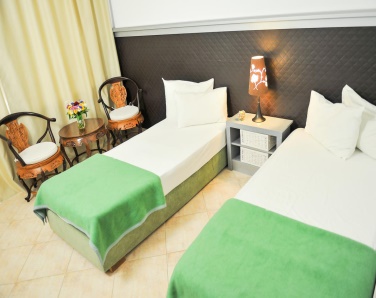 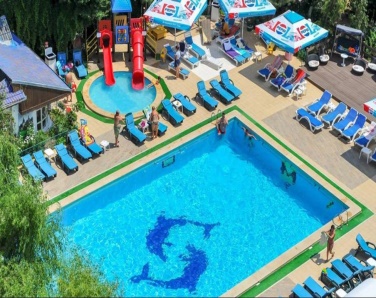 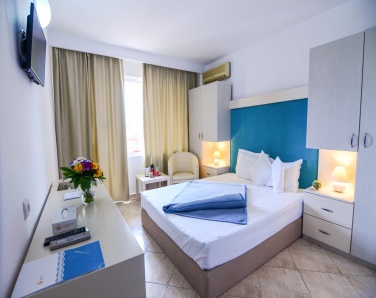 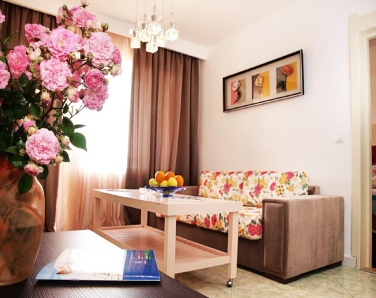 